                    УТВЕРЖДЕНОПредседатель Общественного совета Нефтеюганского района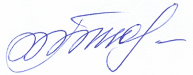  ____________________ Т.А. Тюленева           ПОВЕСТКА заседания Общественного Совета Нефтеюганского районаДата проведения:   24 января  2018 года                                                       Начало заседания:  12 час. 00 мин.Место проведения: Малый зал совещаний администрации Нефтеюганского района, каб. 430г. Нефтеюганск, 3 мкр., дом 21Отчет о работе Общественного совета за 2017 год.Докладчик: Тюленева Наталья Алексеевна, председатель Общественного совета Нефтеюганского района                                                                                                   Время  доклада до 10  минут                                                                                                        Время обсуждения 10 минутОб участии общественности в подготовке к предстоящим в марте выборам Президента Российской Федерации.Докладчик: Леонова Ольга Николаевна, председатель Территориальной избирательной комиссии Нефтеюганского района                                                                                                   Время  доклада до 10  минут                                                                                                        Время обсуждения 10 минутОб обращении Общественного совета Нефтеюганского района к руководителям предприятий/учреждений/организаций всех форм собственности с призывом проинформировать (довести до сведения) всех своих работников о предстоящих выборах.Докладчик: Кичигина Тамара Федоровна, член Общественного совета Нефтеюганского района                                                                                                   Время  доклада до 5  минут                                                                                                        Время обсуждения 5 минутОб участии членов Общественного совета Нефтеюганского района и активных граждан поселений района в качестве общественных наблюдателей за ходом выборов Президента Российской Федерации на избирательных участках Нефтеюганского района в рамках общественного мониторинга соблюдения избирательных прав граждан.Докладчик: Корчменная Лариса Георгиевна, секретарь Общественного совета Нефтеюганского района                                                                                                   Время  доклада до 5  минут                                                                                                        Время обсуждения 5 минут О состоянии работы с обращениями граждан в администрации  Нефтеюганского района, в городском и сельских поселениях района за 2017 год и о результатах проведения пятого общероссийского дня приема граждан 12 декабря 2017 года.Докладчик: Цыброва Наталья Михайловна, специалист-эксперт управления по вопросам местного самоуправления и обращениям граждан администрации Нефтеюганского района                                                                                                                  Время  доклада до 7  минут                                                                                                        Время обсуждения 5  минутИнформация по вопросам правоприменительной практики по результатам рассмотрения вступивших в законную силу решений судов о признании недействительными ненормативных правовых актов, незаконными решений (действий, бездействия) органов местного самоуправления Нефтеюганского района.         Докладчик: Малькова Людмила Васильевна, главный специалист юридического комитета администрации Нефтеюганского района                                                                                           Время  доклада  до 5  минут                                                                                                        Время обсуждения 10 минут Разное.